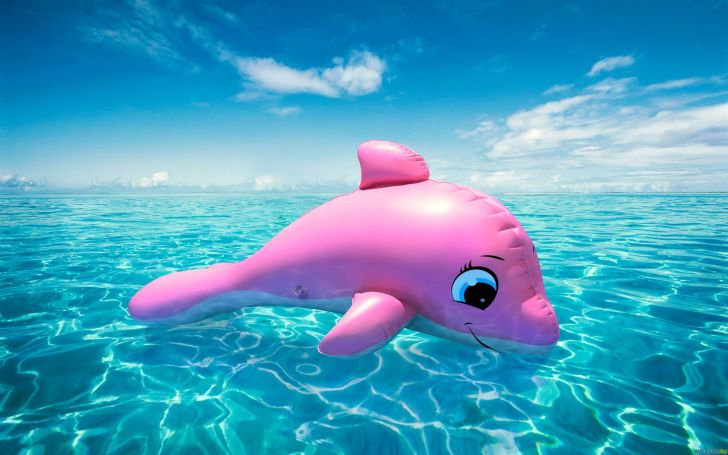 Путешествие в сказочную страну«Вода, вода — кругом вода!»Советы родителямВ жизни всем нужна вода-Это очень важно.		Без неё нам никуда -Это знает каждый!Если вдруг воды не станет,Если море пропадёт.То тогда беда настанет-Всё живое пропадёт.Мы не сможем умываться,В море ласковом купаться,Под дождём с зонтом гулятьИ кораблики пускать.Пусть всегда живёт вода!Будем счастливы всегда!Изучаем свойства воды

Всех детей очень привлекают игры с водой. 
Если ваш малыш раскапризничался, то попробуйте отвлечь его, посадив в ванну, полную воды, и дав пустые баночки и бутылочки из-под шампуня, пластиковые стаканчики, губки и маленькие махровые полотенца. Очень скоро настроение ребёнка изменится - он будет занят интересной игрой.
Малыш начнёт переливать воду, наблюдать, как тонут наполненные водой ёмкости и всплывают со дна пустые.
Летом, в тёплый солнечный день, можно организовать игры с водой на свежем воздухе, 
налив её в тазик или надувной бассейн. Если вы вместе с ребёнком проводите время на берегу водоёма, то игры станут ещё более разнообразными и увлекательными. В ходе опытов и игр у юного экспериментатора наверняка появится масса вопросов, на которые вам непременно придётся отвечать.
Итак, ребёнок начинает знакомиться со свойствами воды. Для этого снабдите его всем 
Приготовьте лейку, воронку, прозрачные ёмкости разной формы и величины, мерный стаканчик. В первую очередь обратите внимание ребёнка на то, что вода прозрачна. Дайте ребёнку небольшую игрушку или камешек и попросите спрятать в кулачок. Затем спросите: «Где же игрушка? Нет её не видно. А теперь давай спрячем игрушку в воду, положи её в таз». Выполнив задание, ребёнок убеждается, что игрушку лежащую на дне, видно. Объясните ребёнку, что вода прозрачная, поэтому в ней всё видно. Если у вас есть аквариум, рассмотрите вместе с ребёнком камешки, рыбок и растения в нём. Спросите у ребёнка, почему они так хорошо видны.
Продемонстрируйте ребёнку ещё одно свойство воды: вода не имеет вкуса. Для доказательства налейте в три чашки кипячёную воду: в одну чашку положите чайную ложку сахара, в другую - соли, а третью оставьте нетронутой. Предложите ребёнку попробовать воду из всех чашек на вкус.
Убедиться в том, что вода не имеет запаха, можно понюхав разные жидкости, например, шампунь, фруктовый сок, водный раствор валерианы и сравнив их запах с «запахом» чистой воды.
Покажите ребёнку, что вода льётся и принимает форму того сосуда, в который налита. Для игры дайте юному исследователю лейку, наполненную водой, и несколько прозрачных баночек разной формы. Наливая в них воду, ребёнок сам убедится в свойстве воды заполнять собою сосуды любой формы.
Предложите ребёнку проверить поговорку «Водичка дырочку найдёт». Предложите для опыта пластиковую бутылку, в нижней части которой проделано несколько отверстий разной величины. Причём чем шире отверстие, тем толще будет струйка воды, льющейся из бутылки.1
Для измерения объёма бутылок разной формы предложите ребёнку мерный стаканчик и воронку. Вставив воронку в горлышко бутылки, покажите ребёнку, как надо аккуратно вливать в неё воду из мерного стаканчика. Не забывайте при этом вслух считать количество стаканчиков, которые вливаются в измеряемую ёмкость. Проделав то же самое с бутылкой другой формы, ребёнок узнает, в которую из них входит большее количество воды, и вместе с вами сможет сделать вывод о том, какая из двух бутылок больше.
Можно провести вместе с ребёнком и ещё один интересный эксперимент, погружая в воду предметы, сделанные из разных материалов, и наблюдая, какие из них тонут, а какие нет. Обратите внимание ребёнка на то, что деревянные и полые игрушки, внутри которых находится воздух, плавают на поверхности воды, а металлические предметы тонут.
Следующий опыт докажет, что воздух легче воды и поэтому всегда стремится вырваться из воды наружу. Возьмите пустую прозрачную пластиковую бутылку и осторожно, горлышком вниз опустите её в воду. Затем нагните бутылку под водой так, чтобы из неё кверху побежали пузырьки воздуха. Наверняка ребёнок захочет сам повторить этот опыт.
Познакомьте ребёнка со свойством воды - растворителя. Для этого дайте ребёнку несколько прозрачных стаканчиков с водой и краску, акварель или гуашь. Ему будет интересно получать разные оттенки одного и того же цвета, добавляя в один стаканчик больше краски, а в другой - меньше. Можно создать и три оттенка, добавив в воду только чуть-чуть краски. А если очень постараться, оттенков станет ещё больше. Окрашивание воды поможет ребёнку понять закономерности смешения цветов. Сочетание 
красной и жёлтой краски даёт оранжевую воду, жёлтой и синей - зелёную, синей и красной - фиолетовую. 
Когда юный художник закончит свои опыты по окрашиванию воды, поставьте её в морозильник. А на следующий день покажите ребёнку цветные льдинки, вместе понаблюдайте, как они будут таять. Таким образом ребёнок узнает ещё об одном свойстве воды - её способности на морозе превращаться в лёд.
Для того, чтобы продемонстрировать ребёнку способность воды превращаться в пар
(испаряться), понаблюдайте вместе с ребёнком за кипящей водой. А затем проведите опыт: накройте ёмкость с вскипячённой водой и посмотрите, как сконденсированный пар снова превращается в капли воды и подает вниз.
Налейте в блюдце немного воды и оставьте его на несколько дней. В конце концов вода испарится и блюдце станет пустым.2На прогулке вместе с ребёнком понаблюдайте за лужей. В воде отражаются окружающие предметы, но они мгновенно исчезают, если в лужу что-нибудь бросить. Лужи бывают разной величины и глубины: большие и маленькие, глубокие и мелкие - одни нужно обходить, а через другие можно просто перешагнуть. Глубину лужи можно измерить палочкой или лопаткой.
Продемонстрируйте ребёнку животворное свойство воды. Для этого поставьте в воду ветки кустарника или дерева, через некоторое время на них появятся листочки. Если на улице лето или осень, то можно поставить в воду цветок, а другой такой же оставить без воды - пусть ребёнок сам понаблюдает, какой из них завянет раньше.
Вот сколько интересных наблюдений можно сделать, изучая свойства самой обыкновенной воды.Полезные и забавные игры с водойВ этой главе описываются игры, в которые можно играть и дома, и на улице в жаркую погоду. Главное, что их объединяет, - это то, что, играя в них, ребёнок получает новые знания и полезные навыки. Некоторые из этих игр могут быть проведены как весёлые конкурсы или соревнования. А участвовать в этих соревнованиях могут не только дети, но и их родители.
Купание игрушек
Предложите ребёнку самому искупать свои игрушки в тазу с тёплой водой. Дайте ему для этого всё необходимое: таз, мыло, щётку, губку и полотенце. Если в воду добавить пеномоющее средство, то это занятие для ребёнка станет более привлекательным.

Стираем - маме помогаем. 
Когда вы соберётесь стирать, привлеките к этому полезному делу и своего ребёнка, обеспечив его для этого всем необходимым. Пусть он рядом с вами в маленьком тазике постирает носовые платочки или кукольное платье, а затем, отжав, повесит их сушиться. Можете попутно загадать маленькому помощнику загадки или прочитать стихотворения.Ускользает, как живое, но не выпущу его я.Белой пеной пенится, мыть,стирать не ленится.
(мыло)Постираем мы сейчас, нужно мыло, нужен …
(таз)
Я один у мамы сын, нет у мамы дочки.
Как же маме не помочь постирать платочки.
Мыло пенится в корыте, я стираю-посмотрите.
Вот старательные дочки постирали все платочки.
А потом погладят сами - помогать умеют маме.

                                                                                                                                                      3Рыбалка 

Приобретите в магазине игру, в которой пластмассовые рыбки с металлической серединкой ловятся магнитной удочкой. Если вам не удалось купить игру, то можно изготовить её самим, вырезав рыбок из тонкого пластика и надев на каждую из них по металлической канцелярской скрепке. Удочку тоже изготовить нетрудно, нужен лишь магнит.
Готовых рыбок бросьте в таз или прозрачную банку с водой. Пусть ребёнокловит их удочкой, приговаривая: «Ловись, рыбка, большая и маленькая!» В ходе игры объясните ребёнку, почему рыбки притягиваются к магнитной удочке. А с самодельной удочки можно снять скрепку и продемонстрировать ребёнку, что рыбка перестала «ловиться».Уровень
( игра для детей старшего дошкольного возраста ) 
Расскажите ребёнку, что строители в своей работе пользуются одним самым простым и удобным прибором, который называется уровень. С его помощью рабочие определяют, ровно ли сделан в доме пол, нет ли наклона в какую либо сторону. Прибор этот можно изготовить самим. Для этого понадобится прозрачная трубка диаметром от 1,5 до 4 см и длиной 10-18 см, запаянная или крепко закупоренная пробкой с одного конца. В неё необходимо набрать воду почти до самого края, а затем надёжно заткнуть пробкой. Важно, чтобы у поверхности остался один  пузырёк воздуха. Когда вы положите «уровень» на горизонтальную поверхность, пузырёк воздуха начнёт двигаться, а затем остановится ровно посередине трубки. Если поверхность наклонная, то пузырёк убежит от центра к краю. Попросите ребёнка проверить, ровно ли у вас доме стоит стол, нет ли, пусть даже небольшого, наклона у пола или подоконника.

Тонущий корабль

На поверхность воды в таз или ванну положите мыльницу, миску или небьющуюся 
тарелку. Затем покажите ребёнку, как из лейки или другой посуды с носиком тонкой струйкой лить в неё воду, ожидая момента, когда уровень воды в плавающей ёмкости достигнет критического и она начнёт крениться и тонуть. Предложите юному испытателю самому провести этот опыт.
Можно организовать эту игру для 2 детей, внеся в неё соревновательный момент. Пусть
дети льют воду в одинаковые ёмкости очень тонкими струйками так, чтобы «корабли» дольше оставались на поверхности. Выигрывает
в этом соревновании тот, у кого корабль затонет последним. Спросите у ребёнка, почему корабль сначала плавал, а потом затонул.

4Дальнее плавание

Сделайте вместе с ребёнком бумажный кораблик (как это сделать показано на рисунке), а затем спустите его на воду в таз или ванну. Покажите ребёнку, как надо на него подуть, чтобы кораблик начал двигаться, удаляясь от вас. Чем сильнее и дольше будет воздушная струя, которую вы выдуваете, тем дольше будет плыть кораблик. Посоревнуйтесь с ребёнком в том, чей кораблик уплывёт дальше. Спросите у ребёнка, от чего, по его мнению, зависит дальность пути кораблика. 

Игры с водой в жаркий летний день

В эти весёлые игры можно играть, отдыхая в жаркий солнечный день на даче или загорая на пляже, когда нестрашно оказаться мокрым с ног до головы, а наоборот, приятно побрызгать друг на друга водой.
Меткий стрелок
Для этого соревнования на стол или скамейку нужно поставить бутылки по количеству игроков. На горлышко каждой бутылки положите лёгкий пластмассовый шарик (для игры в настольный теннис ). Каждому ребёнку изготовьте по брызгалке. Её можно сделать из любой пластиковой бутылки, проткнув в крышке отверстие диаметром в 3-5 мм. Брызгалки заполняются водой. Теперь всё готово для состязания в меткости.
Участники игры становятся на определённое расстояние (отмеченное чертой) и с помощью водяной струи из брызгалки пытаются сбить шарики с бутылки. Побеждает тот, кому первому это удалось.Мокрый бой
Двое или больше детей, вооружившись брызгалками, пытаются облить друг друга водой. Участники игры поочерёдно то уворачиваются от струи, то, наоборот, идут в атаку на противника, стараясь обрызгать его водой. Перемирие наступает лишь тогда, когда в брызгалках заканчивается вода. Победителем в этой игре считается тот, кому удалось больше намочить соперника.Пятнашки с брызгалками
Игра напоминает традиционные пятнашки, отличаясь от них лишь тем, что водящий не пятнает игроков рукой, а пытается обрызгать их струёй воды. Тот, кого ему удалось облить водой, становится водящим и получает брызгалку. А водящий превращается в игрока.5Перечерпай воду 
Для этой игры двум игрокам дать одинаковые тазики или ведёрки с водой и кружки одного объёма. Игроки соревнуются в том, кто быстрее сумеет вычерпать воду из ведра с помощью кружки, перелить её в тазик и при этом не разлить воду.Водоносы
Каждому игроку дают наполненный до краёв стакан с водой. Дети по сигналу ведущего бегут к финишу и возвращаются обратно на линию старта. Побеждает игрок, пришедший первым и не расплескавший воду.6